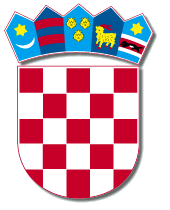 REPUBLIKA HRVATSKAPRIMORSKO-GORANSKA ŽUPANIJA         GRAD DELNICE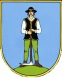          DELNICE, Trg 138. Brigade HV 4        OIB 03944325629JAVNI POZIV ZA IZRADUIdejnog arhitektonsko- krajobraznog rješenja izgradnje fontane te uređenja okolnog prostora u Parku kralja Tomislava u DelnicamaDelnice, rujan 2021.1.  PODACI O NARUČITELJU 1.   NARUČITELJ: Naziv: Grad DelniceAdresa: Trg 138. brigade HV 4, DelniceOIB: 03944325629  Odgovorna osoba javnog naručitelja: gradonačelnica Katarina Mihelčić dipl.ing.agr.2.  PREDMET NABAVE: izrada Idejnog arhitektonsko-krajobraznog rješenja izgradnje fontane u Parku kralja Tomislava u Delnicama3.  PROCIJENJENA VRIJEDNOST NABAVE: do 20.000,00 kn (bez PDV-a)4.  IZVOR PLANIRANIH SREDSTAVA: Donacija iza pok. Jannet MajnarichOsoba za kontakt: Goranka Kajfeš2.  PREDMET POZIVAPredmet ovog poziva je izrada  Idejnog arhitektonsko-krajobraznog  rješenja  izgradnje fontane te uređenje zone za odmor uz fontanu u Parku kralja Tomislava u Delnicama. Očekuje se da Idejno rješenje fontane predstavlja atrakciju na razini cijelog Gorskog kotara vodeći pri tom računa o autohtonim, goranskim i delničkim obilježjima.Odabrano Idejno rješenje poslužit će kao valjana stručna podloga za izgradnju fontane te uređenje prostora oko fontane – pristup i prostor za odmor uz minimalnu promjenu vizure Parka kralja Tomislava.3.  PRAVO SUDJELOVANJAPravo sudjelovanja imaju sve stručne fizičke i/ ili pravne osobe.Uvjet stručnosti je zadovoljen ako je najmanje jedan autor natječajnog rada ovlašteni arhitekt – dokaz: izvodom iz upisa u poslovni, sudski ili drugi odgovarajući registar ili važeći jednako vrijedni dokument koji je izdalo nadležno sudsko ili upravno tijelo.Ovaj dokaz ne može biti stariji od tri mjeseca od dana objave ovog Poziva.Ovaj dokaz može se dostaviti u originalu ili preslici. Svaki od natjecatelja, pojedinac ili grupa, ima pravo sudjelovanja na ovom natječaju samo s jednim radom.4. UVJETI Najbolje idejno rješenje osvaja nagradu u vrijednosti  od  20.000,00 kn (bez PDV-a), osiguranih iz sredstava ostavštine pok. Janet Majnarich.Procijenjena vrijednost ukupne investicije do 1,2 milijuna kn bez PDV-a.   Planirani zahvat minimalno bi trebao promijeniti vizuru  stoljetnog parka, poznatog po šetnicama i visini crnogoričnih stabala. Fontanu treba uklopiti u ambijent parka  bez rušenja okolnih stabala. Fontana treba biti jednostavna za održavanje uz naglasak na klimatske i vegetativne uvjete mikro lokacije. Planirani zahvat je na dijelu zelene površine nasuprot dječjeg igrališta (Prilog: skica) 5. SVRHA I CILJ Cilj javnog natječaja je dobiti kvalitetno arhitektonsko i krajobrazno  oblikovanje dijela  parkovne zelene površine nasuprot dječjeg igrališta koje uključuje izgradnju  fontane te uređenje okolne površine čime  se kvalitetno upotpunjuje sadržajna i oblikovna struktura dijela Parka kralja Tomislava. Idejno rješenje mora sadržavati priloge:GRAFIČKI PRIKAZTEKSTUALNO OBRAZLOŽENJETroškove izrade i dostave snosi autor ili grupa autora a djelo ostaje vlasništvo Grada Delnica.ODABIROtvaranje i odabir pristiglih ponuda provodit će Povjerenstvo za odabir Idejnog rješenja izgradnje fontane imenovano Odlukom gradonačelnice Grada Delnica uz suglasnost upravitelja ostavine.Odabrani rad nagradit će se s 20.000,00 kn (bez PDV-a).Nagrada je otkupna, a izabrani rad je ujedno izvedben.Po Odluci Povjerenstva o odabiru  autora Idejnog rješenja, svi autori koji su aplicirali bit će obaviješteni o rezultatima izbora u roku od 8 dana od dana donošenja Odluke o odabiru.Grad Delnice zadržava pravo da ne dodjeli nagradu ako niti jedan rad ne zadovolji kriterije Povjerenstva za odabir Idejnog rješenja.DOSTAVA PONUDAPonude koje se dostavljaju osobno, predaju se u pisarnici Grada Delnica a ponude koje se dostavljaju poštom preporučeno, upućuju se na adresu:Grad DelniceTrg 138. brigade HV 451 300 Delnice- s naznakom „izrada  Idejnog arhitektonsko-krajobraznog  rješenja  izgradnje fontane – ne otvaraj“Ponude koje ne stignu u pisarnicu Grada u propisanom roku i u propisano vrijeme, neće se otvarati i te se vraćaju  ponuditeljima.Ponuditelj je dužan dostaviti sljedeće podatke:
        -     ime i prezime/imena autoraIzvod iz registra pravne osobe/fizičke osobeAdresa, kontaktOIBIBANIzjavu kojom autor/autori daju suglasnost da isplatom nagrade Grad Delnice stječe isključivo i neograničeno pravo korištenja idejnog rješenja te da Grad Delnice isto može javno objaviti.ROK:Rok predaje natječajnih radova je zaključno do 19. listopada 2021.  do 12,00 sati u pisarnici Grada Delnica, Trg 138. brigade HV 4 51300 Delnice, bez obzira na način dostave.9. KRITERIJ ZA OCJENJIVANJE:Pored usklađenosti rada s uvjetima javnog poziva (u pogledu sadržaja, rokova i obaveznih priloga), pri ocjenjivanju radova Povjerenstvo će jednakovrijedno  valorizirati slijedeće kriterije :1. kvalitetno prostorno - oblikovno rješenje u odnosu na širi i uži krajobrazni  kontekst;2. ispunjenje funkcija vanjskog  prostora;3. estetske i oblikovne kvalitete rješenja;4. komunikacijske veze;5. ekonomičnost u izgradnji i održavanju;6. ekološki zahtjevi i neškodljivost po okolinu. Kriteriji su jednakovrijedni. Svi radovi moraju udovoljavati uvjetima natječaja. Rezultati natječaja objavit će se na web stranici Grada Delnica.GRAD DELNICEPodaci o ponuditelju: Ponuditelj: _____________________________________________________ Adresa sjedišta: _________________________________________________ Mjesto i pošt. broj: ______________________________________________ Telefon: ________________________________________________ E-mail adresa: _________________________________________________Matični broj/OIB:_______________________________________________ Poslovni račun broj:  ____________________________________________ Naziv banke: ___________________________________________________ Ime i prezime ovlaštene osobe: __________________________________Odgovorna osoba: _______________________________________________Potpis ovlaštene osobe:___________________________________							(  m .  p.  )P O N U D I T E L J : _____________________________________________________IZJAVAKojom se daje suglasnost  da isplatom nagrade Grad Delnice stječe isključivo i neograničeno pravo korištenja Idejnog arhitektonsko- krajobraznog rješenja izgradnje fontane te uređenja okolnog prostora u Parku kralja Tomislava u Delnicama te da isto može javno objaviti.		                                               M. P.									___________________________ 						    / potpis ovlaštene osobe/   